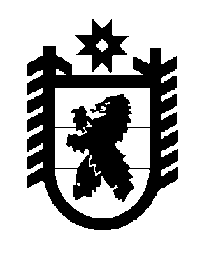 Российская Федерация Республика Карелия    ПРАВИТЕЛЬСТВО РЕСПУБЛИКИ КАРЕЛИЯПОСТАНОВЛЕНИЕ    от  12 октября 2017 года № 348-Пг. Петрозаводск Об утверждении Порядкапредоставления из бюджета Республики Карелия субсидийна оказание содействия достижению целевых показателейрегиональных программ развития агропромышленного комплекса,в том числе источником финансового обеспечения которыхявляются средства федерального бюджета, юридическим лицам(за исключением субсидий государственным (муниципальным)учреждениям), индивидуальным предпринимателям, а также физическим лицам – производителям товаров, работ, услуг (на грантовую поддержку сельскохозяйственных потребительских кооперативов для развития материально-технической базы)В соответствии со  статьей 78  Бюджетного кодекса Российской Федерации,  постановлением  Правительства Российской Федерации от 6 сентября 2016 года № 887 «Об общих требованиях к нормативным правовым актам, муниципальным правовым актам, регулирующим предоставление субсидий юридическим лицам (за исключением субсидий государственным (муниципальным) учреждениям), индивидуальным предпринимателям, а также физическим лицам – производителям товаров, работ, услуг» Правительство Республики Карелия п о с т а н о в л я е т:Утвердить прилагаемый  Порядок  предоставления из бюджета Республики Карелия субсидий на оказание содействия достижению целевых показателей региональных программ развития агропромышленного комплекса, в том числе источником финансового обеспечения которых являются средства федерального бюджета, юридическим лицам (за исключением субсидий государственным (муниципальным) учреждениям), индивидуальным предпринимателям, а также физическим лицам – производителям товаров, работ, услуг (на грантовую поддержку сельскохозяйственных потребительских кооперативов для развития материально-технической базы).2. Настоящее постановление вступает в силу с 1 января 2018 года.
           Глава Республики Карелия                                                                  А.О. ПарфенчиковУтвержден постановлениемПравительства Республики Карелияот 12 октября 2017 года № 348-П           Порядокпредоставления из бюджета Республики Карелиясубсидий на оказание содействия достижению целевыхпоказателей региональных программ развития агропромышленногокомплекса, в том числе источником финансового обеспечениякоторых являются средства федерального бюджета, юридическимлицам (за исключением субсидий государственным (муниципальным) учреждениям), индивидуальным предпринимателям, а также физическим           лицам – производителям товаров, работ, услуг (на грантовую поддержку сельскохозяйственных потребительских кооперативов для развития материально-технической базы)1. Настоящий Порядок устанавливает процедуру и условия предоставления из бюджета Республики Карелия субсидий на оказание содействия достижению целевых показателей региональных программ развития агропромышленного комплекса, в том числе источником финансового обеспечения которых являются средства федерального бюджета, юридическим лицам (за исключением субсидий государственным (муниципальным) учреждениям), индивидуальным предпринимателям, а также физическим лицам – производителям товаров, работ, услуг в рамках государственной  программы  Республики Карелия «Развитие агропромышленного комплекса и охотничьего хозяйства Республики Карелия», утвержденной постановлением Правительства Республики Карелия от 20 января 2015 года № 7-П (далее – субсидия).2. Субсидия предоставляется в целях реализации мероприятия по грантовой поддержке сельскохозяйственных потребительских кооперативов для развития материально-технической базы.3. Получателями субсидии являются сельскохозяйственные потребительские кооперативы (далее – получатель субсидии).В целях настоящего Порядка используются следующие понятия: сельскохозяйственный потребительский кооператив – сельскохозяй-ственный потребительский перерабатывающий и (или) сельскохозяйственный сбытовой кооператив, действующий не менее 12 месяцев с даты регистрации, осуществляющий деятельность по заготовке, хранению, подработке, переработке, сортировке, убою, первичной переработке, охлаждению молока, мяса сельскохозяйственных животных, птицы, рыбы и объектов аквакультуры, картофеля, грибов, овощей, плодов и ягод, в том числе дикорастущих, подготовке к реализации сельскохозяйственной продукции и продуктов ее переработки, объединяющий не менее 10 сельскохозяйственных товаропроизводителей на правах членов кооператива (кроме ассоциированного членства), при этом не менее 70 процентов выручки сельскохозяйственного потребительского кооператива должно формироваться за счет осуществления перерабатывающей и (или) сбытовой деятельности, или потребительские общества, если 70 процентов их выручки формируется за счет осуществления видов деятельности, аналогичных таким видам деятельности сельскохозяйственных потребительских кооперативов, как заготовка, хранение, переработка и сбыт сельскохозяйственной продукции; развитие материально-технической базы – мероприятия, направленные на внедрение новых технологий и создание высокопроизводительных рабочих мест, строительство, реконструкцию, модернизацию или приобретение материально-технической базы сельскохозяйственных потребительских кооперативов.Субсидия предоставляется по результатам отбора сельскохозяй-ственных потребительских кооперативов  Министерством сельского, рыбного и охотничьего хозяйства Республики Карелия, до которого в соответствии с бюджетным законодательством Российской Федерации как до получателя бюджетных средств доведены в установленном порядке лимиты бюджетных обязательств на предоставление субсидии на соответствующий финансовый год (соответствующий финансовый год и плановый период) (далее – отбор, Министерство, лимиты бюджетных обязательств).Предоставление субсидии осуществляется на основании соглашения (договора) о предоставлении субсидии, заключенного между Министерством и получателем субсидии в соответствии с типовой формой, установленной Министерством финансов Республики Карелия (далее – соглашение).6. Критериями отбора являются:1) регистрация сельскохозяйственного потребительского кооператива натерритории Республики Карелия;2) истечение не менее одного года с момента полного освоения сельскохозяйственным потребительским кооперативом ранее предоставленной субсидии (в случае повторного участия сельскохозяйственного потребительского кооператива в реализации мероприятий по грантовой поддержке сельскохозяйственных потребительских кооперативов);3) сельскохозяйственный потребительский кооператив является членом ревизионного союза сельскохозяйственных потребительских кооперативов и ежегодно представляет в Министерство ревизионное заключение по результатам своей деятельности;4) наличие у сельскохозяйственного потребительского кооператива                  плана развития материально-технической базы сельскохозяйственного потребительского кооператива по направлениям деятельности, указанным в абзаце четвертом пункта 3 настоящего Порядка, увеличения объема произведенной и реализуемой сельскохозяйственной продукции, с  обоснованием статей расходов со сроком окупаемости не более 5 лет (далее – план развития); наличие у сельскохозяйственного потребительского кооператива плана расходования субсидии с указанием наименований приобретаемого имущества, выполняемых работ, оказываемых услуг, их количества, цены, источников финансирования (средств субсидии, собственных и заемных средств) по форме, утверждаемой Министерством (далее – план расходования).7. Получатель субсидии представляет в Министерство для получения субсидии следующие документы:1) заявку на участие в отборе по форме, установленной Министерством;2) выписку из протокола общего собрания членов сельскохозяйственного потребительского кооператива об избрании руководителя, заверенную руководителем сельскохозяйственного потребительского кооператива;3) копию устава сельскохозяйственного потребительского кооператива в редакции, действующей на дату подачи документов;4) план развития;5) копию решения общего собрания членов сельскохозяйственного потребительского кооператива:об утверждении плана развития;об ознакомлении и согласии членов сельскохозяйственного потреби-тельского кооператива с требованиями, установленными настоящим Порядком;6) план расходования;7) заверенную банком выписку из банковского счета сельско-хозяйственного потребительского кооператива, подтверждающую наличие денежных средств в размере не менее 40 процентов затрат, указанных в представленном плане расходования;8) выписку из реестра членов сельскохозяйственного потребительского кооператива, заверенную руководителем кооператива;9) сведения о деятельности снабженческо-сбытовых сельскохозяйственных потребительских кооперативов по формам № 1-кооператив «Сведения о деятельности перерабатывающего сельскохозяйственного потребительского кооператива», № 2-кооператив «Сведения о деятельности снабженческо-сбытовых сельскохозяйственных потребительских кооперативов» за год, предшествующий году подачи заявки на участие в конкурсе;10) сведения о торговой деятельности потребительских обществ по форме № 1-ТОРГ «Сведения о продаже товаров организациями оптовой и розничной торговли»;11) копию проектной документации с отметкой о прохождении государ-ственной экспертизы (в случае если сельскохозяйственный потребительский кооператив планирует направить субсидию или ее часть на строительство, реконструкцию или модернизацию производственных объектов сельско-хозяйственного потребительского кооператива и экспертиза проектной документации предусмотрена законодательством);12) документы, подтверждающие полномочия заявителя действовать от имени получателя субсидии (в случае если заявка подается иным уполномоченным лицом);13) опись документов.8. Отбор проводится в установленном Министерством порядке с учетом требований, указанных в  пункте 9 настоящего Порядка.Представленные получателем субсидии документы в течение 15 рабочих дней со дня окончания срока подачи документов, установленного Министерством, рассматриваются комиссией по отбору сельскохозяйственных потребительских кооперативов, образуемой Министерством.9. Получатель субсидии должен соответствовать следующим требованиям:1) на первое число месяца, предшествующего месяцу, в котором планируется заключение соглашения:получатель субсидии не должен находиться в процессе реорганизации, ликвидации, банкротства;у получателя субсидии должна отсутствовать просроченная задолженность по возврату в бюджет Республики Карелия субсидий, бюджетных инвестиций, предоставленных в том числе в соответствии с иными правовыми актами, и иная просроченная задолженность перед бюджетом Республики Карелия;получатель субсидии не должен получать средства из бюджета Республики Карелия на основании иных нормативных правовых актов на цели, указанные в пункте 2 настоящего Порядка;получатель субсидии не должен являться иностранным юридическим лицом, а также российским юридическим лицом, в уставном (складочном) капитале которого доля участия иностранных юридических лиц, местом регистрации которых является государство или территория, включенные в утверждаемый Министерством финансов Российской Федерации перечень государств и территорий, предоставляющих льготный налоговый режим налогообложения и (или) не предусматривающих раскрытия и предоставления информации при проведении финансовых операций (офшорные зоны) в отношении таких юридических лиц, в совокупности превышает 50 процентов;2) на дату подачи заявки для участия в отборе:продолжительность деятельности получателя субсидии превышает 12 месяцев со дня его регистрации;у получателя субсидии должна отсутствовать неисполненная обязанность по уплате налогов, сборов, страховых взносов, пеней, штрафов, процентов, подлежащих уплате в соответствии с законодательством Российской Федерации о налогах и сборах.10. Основаниями для отказа получателю субсидии в предоставлении субсидии являются:несоответствие представленных получателем субсидии документов требованиям, определенным пунктом 7 настоящего Порядка, или                                   непредставление (представление не в полном объеме) указанных документов;недостоверность представленной получателем субсидии информации;несоответствие получателя субсидии критериям и требованиям, установленным пунктами 6, 9 настоящего Порядка.11. Максимальный размер субсидии в соответствии с требованиями подпункта «д» пункта 4 приложения 9 к Государственной программе развития сельского хозяйства и регулирования рынков сельскохозяйственной продукции, сырья и продовольствия на 2013 – 2020 годы, утвержденной постановлением Правительства Российской Федерации от 14 июля 2012 года № 717 «О Государственной программе развития сельского хозяйства и регулирования рынков сельскохозяйственной продукции, сырья и продовольствия на 2013 – 2020 годы», составляет не более 60 процентов затрат на развитие материально-технической базы сельскохозяйственного потребительского кооператива и не должен превышать 70 миллионов рублей.Конкретный размер субсидии определяется Министерством исходя из заявленных собственных средств и плана расходования в пределах доведенных лимитов бюджетных обязательств.12. Субсидия предоставляется на:строительство, реконструкцию или модернизацию производственных объектов по заготовке, хранению, подработке, переработке, сортировке, убою, первичной переработке, охлаждению молока, мяса сельскохозяйственных животных, птицы, рыбы и объектов аквакультуры, картофеля, грибов, овощей, плодов и ягод, в том числе дикорастущих, и подготовке к реализации сельскохозяйственной продукции и продуктов ее переработки;приобретение и монтаж оборудования и техники для производственных объектов, предназначенных для заготовки, хранения, подработки, переработки, сортировки, убоя, первичной переработки, охлаждения молока, мяса сельскохозяйственных животных, птицы, рыбы и объектов аквакультуры, картофеля, грибов, овощей, плодов и ягод, в том числе дикорастущих, подготовки к реализации, погрузки, разгрузки сельскохозяйственной продукции и продуктов ее переработки, оснащения лабораторий производственного контроля качества и безопасности выпускаемой (производимой и перерабатываемой) продукции  и  проведения государственной ветеринарно-санитарной экспертизы (приобретение оборудования для лабораторного анализа качества сельскохозяйственной продукции) (перечень указанных оборудования и техники утверждается  Министерством сельского хозяйства Российской Федерации);приобретение специализированного транспорта, фургонов, прицепов, полуприцепов, вагонов, контейнеров для транспортировки, обеспечения сохранности при перевозке и реализации сельскохозяйственной продукции и продуктов  ее переработки (перечень указанной техники утверждается Министерством сельского хозяйства Российской Федерации);уплату части взносов (не более 8 процентов общей стоимости предметов лизинга) по договорам лизинга оборудования и технических средств для хранения, подработки, переработки, сортировки, убоя, первичной переработки, охлаждения молока, мяса сельскохозяйственных животных, птицы, рыбы и объектов аквакультуры, картофеля, грибов, овощей, плодов и ягод, в том числе дикорастущих, подготовки к реализации, погрузки, разгрузки и транспортировки сельскохозяйственной продукции и продуктов ее переработки.Имущество, приобретаемое получателем субсидии с участием средств субсидии, вносится в неделимый фонд кооператива и не подлежит продаже, дарению, передаче в аренду, обмену или взносу в виде пая, вклада или отчуждению иным образом в соответствии с законодательством Российской Федерации в течение 5 лет со дня получения субсидии.13. В течение 5 рабочих дней со дня принятия решения о заключении соглашения Министерство направляет два экземпляра проекта соглашения по почте и (или) в форме электронного документа получателю субсидии.Министерство в течение 5 рабочих дней со дня получения проекта соглашения, подписанного получателем субсидии, подписывает указанное соглашение и направляет один экземпляр соглашения получателю субсидии.14. Соглашение заключается при условии принятия получателем субсидии обязательств по:осуществлению деятельности получателем субсидии не менее 5 лет после получения гранта;оплате не менее 40 процентов стоимости приобретаемого имущества, выполняемых работ, оказываемых услуг, указанных в плане расходования, в том числе непосредственно за счет собственных средств не менее 10 процентов стоимости приобретаемого имущества, выполняемых работ, оказываемых услуг;созданию не менее  одного нового постоянного рабочего места на каждые 3 миллиона рублей субсидии в текущем финансовом году, но не менее одного постоянного рабочего места в сельскохозяйственном потребительском кооперативе в целом;использованию средств субсидии в соответствии с планом расходования в течение 18 месяцев со дня поступления средств на счет получателя субсидии и использованию имущества, приобретенного за счет средств субсидии, исключительно в целях развития его материально-технической базы;сохранению созданных постоянных рабочих мест не менее 5 лет после получения субсидии.15. В соглашении Министерством устанавливаются конкретные показатели результативности, сроки и формы представления получателем субсидии отчетности о достижении установленных показателей результативности, отчетности об осуществлении расходов, источником финансового обеспечения которых является субсидия.16. Субсидия, в том числе источником финансового обеспечения которой являются средства федерального бюджета, предоставляется из бюджета Республики Карелия на финансовое обеспечение затрат в связи с производством (реализацией) товаров, выполнением работ, оказанием услуг, с требованием подтверждения использования полученных средств субсидии.Перечисление субсидии осуществляется:на счета, открытые территориальному органу Федерального казначейства в учреждениях Центрального банка Российской Федерации для учета операций со средствами юридических лиц (их обособленных подразделений), не являющихся участниками бюджетного процесса, если иное не установлено бюджетным законодательством Российской Федерации; не позднее второго рабочего дня после представления в территориальный орган Федерального казначейства получателем субсидии платежных документов для оплаты денежного обязательства получателя субсидии;на открытый получателю субсидии лицевой счет для учета операций со средствами юридических лиц (их обособленных подразделений), не являющихся участниками бюджетного процесса, в территориальном органе Федерального казначейства.17. Контроль за соблюдением условий, целей и порядка предоставления субсидии осуществляется Министерством и органом внутреннего государственного финансового контроля в соответствии с законодательством.18. В случае установления факта нарушения получателем субсидии  условий, целей и порядка предоставления субсидии, нецелевого использования субсидии, недостижения значений показателей результативности, установленных в соглашении, субсидия подлежит возврату в полном объеме в доход бюджета Республики Карелия по коду доходов бюджетной классификации, указанному в соглашении, в течение 10 рабочих дней со дня получения требования Министерства или в сроки, установленные в представлении (предписании) органа внутреннего государственного финансового контроля.19. Средства субсидии, не использованные получателем субсидии в течение срока, указанного в абзаце пятом  пункта 14  настоящего Порядка, подлежат возврату в доход бюджета Республики Карелия по коду доходов бюджетной классификации, указанному в соглашении, в течение 10 рабочих дней со дня получения требования Министерства.20. В случае если неиспользованный остаток субсидии не перечислен в бюджет Республики Карелия, указанные средства подлежат взысканию в судебном порядке._____________